Karjeras attīstības atbalsta pasākums“Ēnu diena 2018”Pasākums notika Eiropas Sociālā fonda projekta Nr.8.3.5.0/16/I/001 “Karjeras atbalsts vispārējās un profesionālās izglītības iestādēs” ietvaros.Norises vieta: Uzņēmumi, organizācijas, iestādes visā LatvijāNorises laiks: 14.02.2018.Auditorija:50 Madonas Valsts ģimnāzijas 7. - 12. klašu skolēni Norises veids: Skolēna izvēlētas darba vietas apmeklējums uzņēmumā, organizācijā, iestādē 4 - 6 stundas vērojot interesējošās profesijas pārstāvja darba ikdienu.Sasniedzamais mērķis: Pašnovērtējuma veikšana, karjeras lēmuma pieņemšana, darba pasaules iepazīšana, iepazīstinot skolēnus ar viņus interesējošu profesiju un nozaru prasībām.Saturs: Skolēni apmeklēja darba vietas uzņēmumos, organizācijās, iestādēs, vēroja sev interesējošas profesijas pārstāvja darba ikdienu, iepazinās ar konkrētas profesijas prasībām, atklāja profesijas pozitīvās un negatīvās puses, uzzināja par profesijā nepieciešamajām rakstura iezīmēm.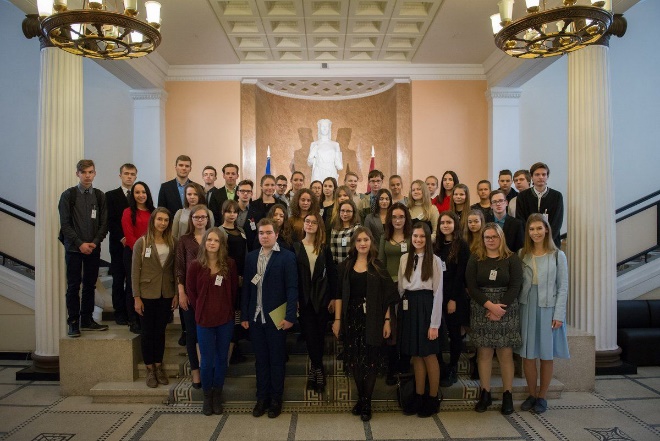 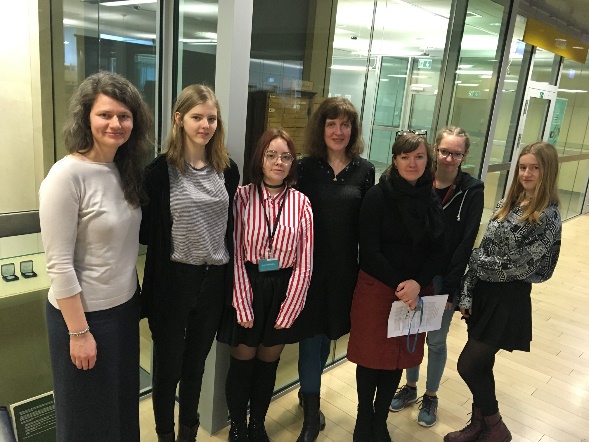 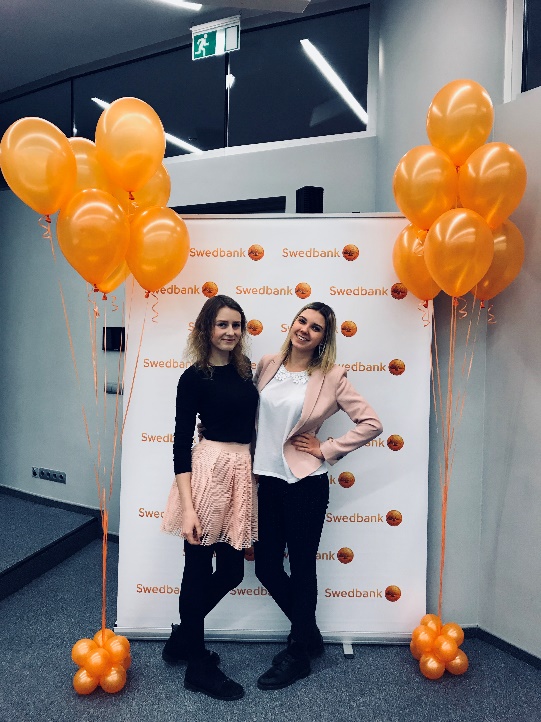 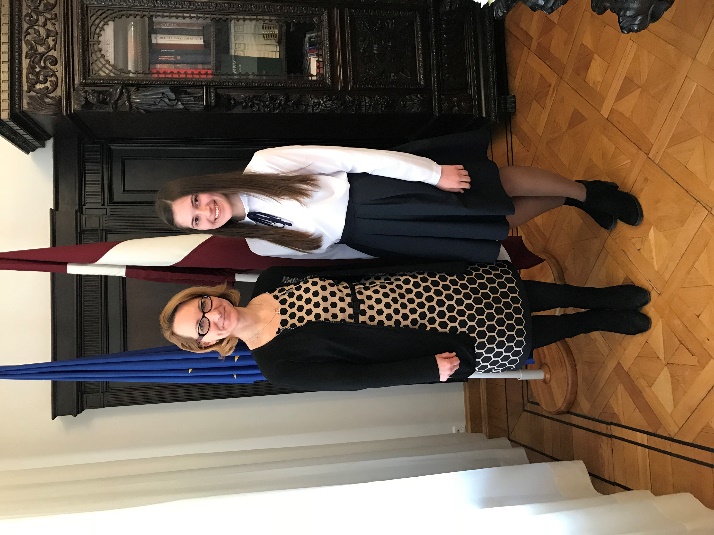 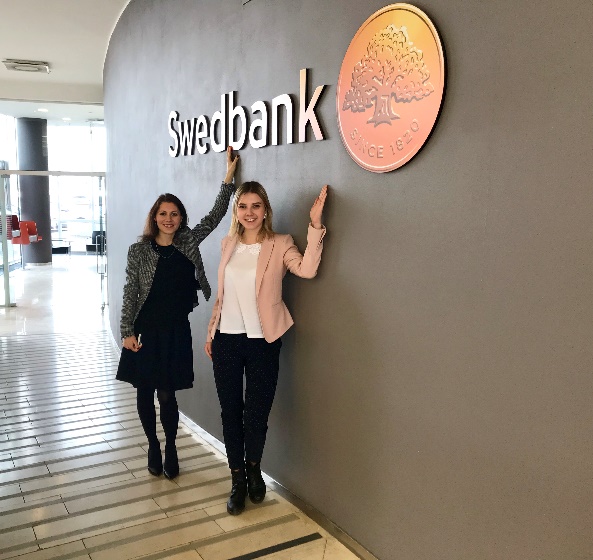 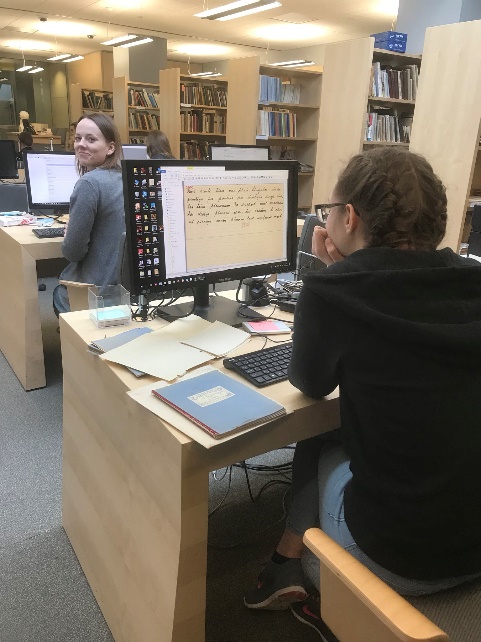 